Patrizia Patz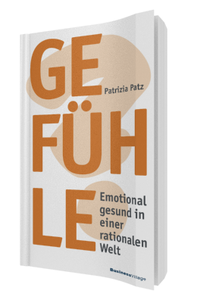 GefühleEmotional gesund in einer rationalen Welt
1. Auflage BusinessVillage 2019180 Seiten
ISBN 978-3-86980-495-814,99 Euro
Pressematerialien: http://www.businessvillage.de/presse-1084KlappentextEmotionen oder auch Gefühle sind ein geflügeltes Wort und aus unserem Sprachgebrauch kaum wegzudenken. Mal soll man sie zeigen, mal soll man sie verbergen – also Gefühlskontrolle betreiben. Doch nüchtern betrachtet sind wir emotionale Analphabeten. So richtig wissen wir mit Gefühlen nichts anzufangen.Warum haben wir den Umgang mit Emotionen verlernt? Oder haben wir ihn nie gelernt?Patz‘ Buch gibt Antworten auf diese Fragen. Denn damit wir wieder zur Vernunft kommen, brauchen wir eine andere Haltung zu Gefühlen. Sie können Einfallstor für und Werkzeug zur Manipulation sein. Oder ein Katalysator unseres Innersten und damit Kraftquelle. Aber ohne Bewusstsein darüber haben wir keine Wahl. Erst, wenn wir unsere Gefühle (er-)kennen, erlangen wir Klarheit und sind in der Lage, Verantwortung zu übernehmen, etwas zu verändern. Patz‘ Buch räumt schonungslos mit überholten Mythen über Gefühle auf und zeigt konkrete und attraktive Möglichkeiten, unser authentisches Potenzial zu leben.Die ersten Schritte sind dabei ganz einfach: Die eigenen Gefühle wieder wahrnehmen, kritisch hinterfragen und einordnen und die darin enthaltene Kraft nutzen, um nachhaltige Veränderungen zu vollziehen.
Die Autorin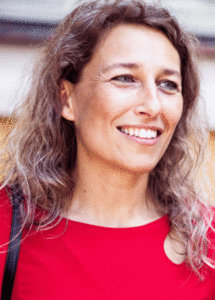 Patrizia Patz ist die evolutionäre Krustensprengerin. Als Profi-Trainerin und Coach begleitet sie seit über siebzehn Jahren Menschen und Organisationen über die Grenzen ihrer Konditionierung hinaus zu mehr Möglichkeiten und authentischer Lebendigkeit. Sie ist Expertin für die Verbindung von Emotion und Ratio, sodass ihre Kunden neben wirksamen Lösungen auch die Kraft ihrer Gefühle zurückgewinnen. https://www.lebe-deine-berufung.deÜber BusinessVillageBusinessVillage ist der Verlag für die Wirtschaft. Mit dem Fokus auf Business, Psychologie, Karriere und Management bieten wir unseren Lesern aktuelles Fachwissen für das individuelle und fachliche Vorankommen. Renommierte Autoren vermitteln in unseren Sach- und Fachbüchern aktuelle, fundierte und verständlich aufbereitete Informationen mit Nutzwert.PresseanfragenSie haben Interesse an honorarfreien Fachbeiträgen oder Interviews mit unseren Autoren? Gerne stellen wir Ihnen einen Kontakt her. Auf Anfrage erhalten Sie auch Besprechungsexemplare, Verlosungsexemplare, Produktabbildungen und Textauszüge.BusinessVillage GmbH
Jens Grübner
Reinhäuser Landstraße 22  
37083 GöttingenE-Mail: redaktion@businessvillage.de
Tel: +49 (551) 20 99 104
Fax: +49 (551) 20 99 105-------------------------------------Geschäftsführer: Christian HoffmannHandelsregisternummer: 3567Registergericht: Amtsgericht Göttingen